В соответствии со статьями 135, 143    кодекса Российской Федерации, Федеральным законом от 06.10.2003 № 131-ФЗ «Об общих принципах организации местного самоуправления в Российской Федерации», ст. 22 Федерального закона от 02.03.2007 № 25-ФЗ «О муниципальной службе в Российской Федерации», статьей 11 Закона Красноярского края от 24.04.2008 № 5-1565 «Об особенностях правового регулирования муниципальной службы в Красноярского края», ст. 11 Положения об оплате труда депутатов, выборных должностных лиц местного самоуправления, осуществляющих свои полномочия на постоянной основе, и муниципальных служащих г. Сосновоборска, утвержденного решением Сосновоборского городского Совета депутатов от 29.04.2015 № 300-р, Сосновоборский городской Совет депутатовРЕШИЛ:Внести следующие изменения в решение Сосновоборского городского Совета депутатов от 22.10.2008 № 235-Р «Об утверждении положения о премировании, единовременной выплате при предоставлении ежегодного оплачиваемого отпуска и выплате материальной помощи» (далее – Решение):наименование Решения изложить в следующей редакции:«Об утверждении Положения о премировании, единовременной выплате при предоставлении ежегодного оплачиваемого отпуска, выплате при возложении обязанностей на период отсутствия и выплате материальной помощи»;пункт 1 Решения изложить в следующей редакции:«1. Утвердить Положение о премировании, единовременной выплате при предоставлении ежегодного оплачиваемого отпуска, выплате при возложении обязанностей на период отсутствия и выплате материальной помощи согласно приложению»;приложение к Решению изложить в редакции согласно приложению к настоящему решению.Решение вступает в силу в день, следующий за днем его официального опубликования в городской газете «Рабочий».Приложениек решению Сосновоборскогогородского Совета депутатовот 14.03.2022  № 17/70Положение о премировании, единовременной выплате при предоставлении ежегодного оплачиваемого отпуска, выплате при возложении обязанностей на период отсутствия и выплате материальной помощиОбщие положенияНастоящее Положение о премировании, единовременной выплате при предоставлении ежегодного оплачиваемого отпуска, выплате при возложении обязанностей на период отсутствия и выплате материальной помощи определяет порядок и условия премирования, единовременной выплаты при предоставлении ежегодного оплачиваемого отпуска, выплаты при возложении обязанностей на период отсутствия и выплаты материальной помощи в отношении муниципальных служащих города Сосновоборска.Премирование является правом, а не обязанностью работодателя. Работодателю принадлежит право решать вопрос о выплате премии, которая носит стимулирующий характер и не является гарантированной или обязательной к начислению выплатой.Премирование осуществляется при наличии финансовой возможности у работодателя и на основании индивидуальной оценки результатов работы муниципального служащего.Порядок и условия премирования муниципальных служащихПремирование муниципальных служащих производится в целях усиления их материальной заинтересованности в повышении качества выполнения задач, возложенных на орган местного самоуправления (далее – ОМСУ) г. Сосновоборска или соответствующее структурное, отраслевое (функциональное) подразделение ОМСУ г. Сосновоборска, в профессиональном и компетентном исполнении ими должностных обязанностей, в целях усиления мотивации для повышения эффективности и качества деятельности муниципальных служащих, достижения конкретных результатов деятельности.Муниципальным служащим в пределах установленного фонда оплаты труда могут выплачиваться премии по следующим основаниям:В связи с присвоением почетного звания, установленного соответствующими нормативными правовыми актами Российской Федерации или Красноярского края, награждением государственной наградой Российской Федерации, ведомственной наградой Российской Федерации, наградой Красноярского края, Почетными грамотами, благодарностями и иными видами поощрений Губернатора Красноярского края и Законодательного Собрания Красноярского края, почетными грамотами и благодарностями государственных органов Красноярского края, учрежденных нормативными правовыми актами соответствующих государственных органов Красноярского края.В связи с выходом муниципального служащего на пенсию.При достижении стажа муниципальной службы кратно пяти годам.За выполнение заданий особой важности и сложности.Премирование к праздничным датам (профессиональным праздникам). За успешное и добросовестное исполнение муниципальным служащим своих должностных обязанностей, по итогам работы за квартал, год. Критериями начисления и выплаты квартальной или годовой премии являются:соблюдение трудовой дисциплины;оперативность и качество выполнения поручений (заданий) руководителей отраслевых (функциональных) органов соответствующего ОМСУ г. Сосновоборска;отсутствие замечаний со стороны непосредственного руководителя относительно качества выполнения трудовых обязанностей;систематическое досрочное выполнение работы, участие в выполнении важных работ, подготовке и проведении мероприятий;оперативность и качество исполнения муниципальным служащим сроков рассмотрения обращений, заявлений граждан, сроков исполнения документов;своевременность и полнота подготовки отчетности;выполнение муниципальным служащим в пределах его должностных обязанностей плана работы структурного подразделения, отраслевого (функционального) органа.При определении размера премии учитывается:фактически отработанное муниципальным служащим время в расчетном периоде. При этом время нахождения в ежегодном оплачиваемом отпуске, на обучении, в командировке принимается в расчет для начисления премии;наличие нарушений Правил внутреннего трудового распорядка, Кодекса этики и поведения лиц, замещающих государственные должности Красноярского края, выборные муниципальные должности, государственных гражданских служащих Красноярского края и муниципальных служащих, инструкции по делопроизводству;факты невыполнения постановлений, распоряжений и поручений руководителя соответствующего ОМСУ г.Сосновоборска и(или) его заместителя, заданий и поручений непосредственного руководителя муниципального служащего;несвоевременная подготовка и сдача отчетности;ненадлежащее выполнение служебных обязанностей, предусмотренных должностной инструкцией.К премированию по итогам работы за соответствующий квартал, год не представляются муниципальные служащие, состоящие на муниципальной службе в ОМСУ г. Сосновоборска менее трех месяцев.Решение о премировании и размере премии принимается должностным лицом, являющимся для премируемого муниципального служащего представителем нанимателя. Решение о премировании по итогам работы за квартал, год принимается с учетом результатов оценки работы служащего, представленных его непосредственным руководителем в служебной записке на основании вышеуказанных критериев. В отношении муниципальных служащих, работающих в непосредственном подчинении представителя нанимателя, решение об их премировании принимается им на основании собственной оценки с учетом вышеперечисленных критериев.Премирование муниципальных служащих города Сосновоборска производится на основании принятого представителем нанимателя организационно-распорядительного документа (распоряжения, приказа). В организационно-распорядительном документе указывается основание для премирования муниципального служащего (конкретный профессиональный праздник, факт выхода служащего на пенсию, достижения им соответствующего стажа, выполненное задание особой важности и сложности), приводится ссылка на служебную записку непосредственного руководителя служащего (при наличии).Премия не начисляется и не выплачивается в случаях:наличие дисциплинарного взыскания в периоде, за который начисляется квартальная, годовая, единовременная премия; невыполнения или ненадлежащего выполнения трудовых обязанностей, предусмотренных трудовым договором, должностной инструкцией, локальными нормативными актами работодателя;нарушения сроков выполнения заданий и поручений, установленных распоряжениями (приказами), резолюциями работодателя;фактов нарушения трудовой дисциплины, Правил внутреннего трудового распорядка, Кодекса этики, иных обязательных правил;наличия обоснованных претензий, жалоб контрагентов, граждан, организаций.Нарушения, которые не повлекли дисциплинарного взыскания, но являются основанием для не начисления премии, подтверждаются служебными записками руководителей подразделений, актами, докладными записками, данными электронных систем и т.п.В случаях превышения установленных законом предельных размеров дефицита бюджета города, введения временной финансовой администрации премирование муниципальных служащих не осуществляется.Порядок и условия единовременной выплаты при предоставлении ежегодного оплачиваемого отпуска, выплаты при возложении обязанностей на период отсутствия муниципальным служащимМуниципальным служащим один раз в год при предоставлении ежегодного оплачиваемого отпуска производится единовременная выплата в размере двух должностных окладов. Единовременная выплата производится по решению представителя нанимателя одновременно с предоставлением ежегодного оплачиваемого отпуска. В случае разделения отпуска на части с согласия муниципального служащего, единовременная выплата производится при предоставлении одной из частей отпуска по выбору служащего, выраженному в его личном заявлении.Единовременная выплата при предоставлении ежегодного оплачиваемого отпуска производится с учетом районного коэффициента и процентной надбавки к заработной плате за стаж работы в районах Крайнего Севера и приравненных к ним местностях, в иных местностях края с особыми климатическими условиями.В исключительных случаях, когда муниципальному служащему ежегодный оплачиваемый отпуск не предоставлен и перенесен на следующий год, единовременная выплата при предоставлении ежегодного оплачиваемого отпуска, не выплаченная в течение текущего календарного года, подлежит выплате муниципальному служащему на основании организационно-распорядительного документа, издаваемого представителем нанимателя, в последнем месяце календарного года.При прекращении или расторжении трудового договора, освобождении от замещаемой должности муниципальной службы и увольнении с муниципальной службы муниципальному служащему одновременно с выплатой денежной компенсации за неиспользованные дни отпуска выплачивается неполученная в текущем финансовом году единовременная выплата при предоставлении ежегодного оплачиваемого отпуска пропорционально отработанному времени и в пределах установленного фонда оплаты труда.Муниципальному служащему, которому в течение календарного года была произведена единовременная выплата к отпуску, при прекращении или расторжении служебного контракта, производится ее перерасчет пропорционально фактически отработанному в году увольнения времени из расчета 1/12 единовременной выплаты к отпуску за каждый полный отработанный календарный месяц в году (за исключением случаев увольнения по основаниям пунктов 5-7 статьи 83 Трудового кодекса Российской Федерации).За выполнение с надлежащим качеством обязанностей муниципального служащего, занимающего вышестоящую должность муниципальной службы, возложенных на период его временного отсутствия, замещающему муниципальному служащему производится выплата в размере разницы окладов и пропорционально отработанному времени.Порядок и условия выплаты материальной помощи 
муниципальным служащим Основанием для выплаты единовременной материальной помощи являются:смерть супруга (супруги) или близких родственников (родители, дети);бракосочетание;рождение ребенка.Размер материальной помощи с учетом районного коэффициента, процентной надбавки к заработной плате за стаж работы в районах Крайнего Севера и приравненных к ним местностях, в иных местностях края с особыми климатическими условиями), оказываемой муниципальному служащему в течение календарного года, не должен превышать пяти тысяч рублей по каждому основанию.Выплата материальной помощи производится в пределах фонда оплаты труда муниципальных служащих города.Выплата производится по решению представителя нанимателя по письменному заявлению муниципального служащего. В заявлении указывается основание для выплаты материальной помощи, к заявлению прилагаются документы, удостоверяющие фактические основания для предоставления материальной помощи.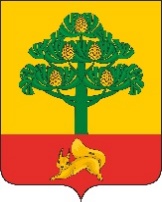 СОСНОВОБОРСКИЙ ГОРОДСКОЙ СОВЕТ ДЕПУТАТОВРЕШЕНИЕ14 марта 2022                                                                                                            № 17/70-рг. СосновоборскСОСНОВОБОРСКИЙ ГОРОДСКОЙ СОВЕТ ДЕПУТАТОВРЕШЕНИЕ14 марта 2022                                                                                                            № 17/70-рг. СосновоборскО внесении изменений в решение Сосновоборского городского Совета депутатов от 22.10.2008 № 235-Р «Об утверждении положения о премировании, единовременной выплате при предоставлении ежегодного оплачиваемого отпуска и выплате материальной помощи»Председатель Сосновоборского городского Совета депутатовГлава города Сосновоборска________________ Б.М. Пучкин  _____________ А.С. Кудрявцев